“LỜI SỐNG HẰNG NGÀY”	 Kinh Thánh: Ô-sê 8 - 14	 Thời gian: Từ ngày 30.10.2022 – 06.11.2022Đọc Kinh Thánh: Hãy khoanh tròn những đoạn Kinh Thánh quý vị đã đọc xong trong tuần này: Ô-sê      8,     9,     10,     11,     12,     13.,     14.Thực hiện theo yêu cầu của từng câu sau và cho biết địa chỉ đầy đủ và cụ thể: 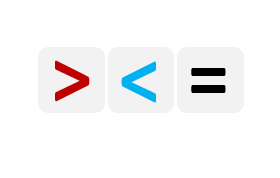 1. Chọn một trong các dấu                         điền vào ô trống để có sự so sánh đúng: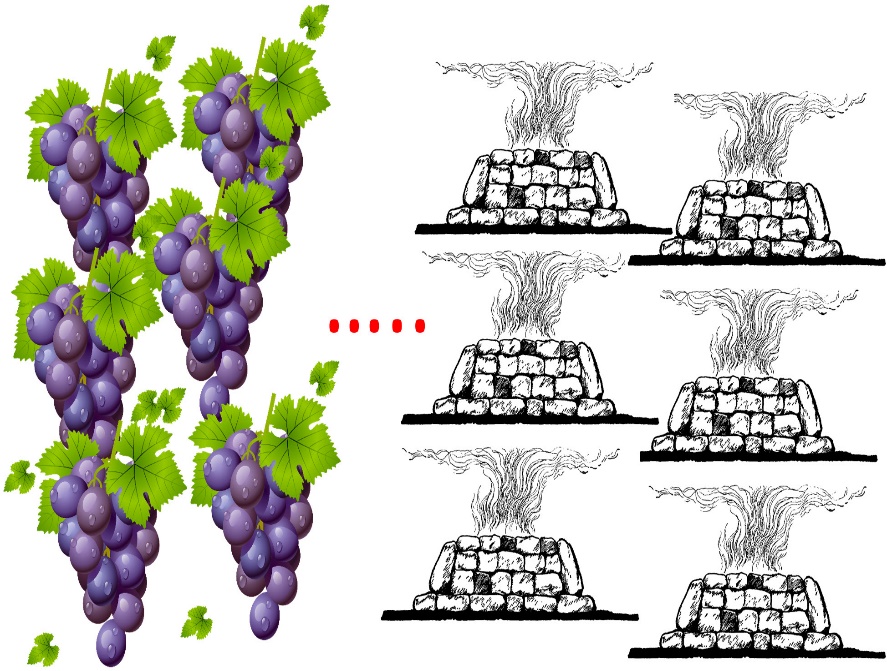 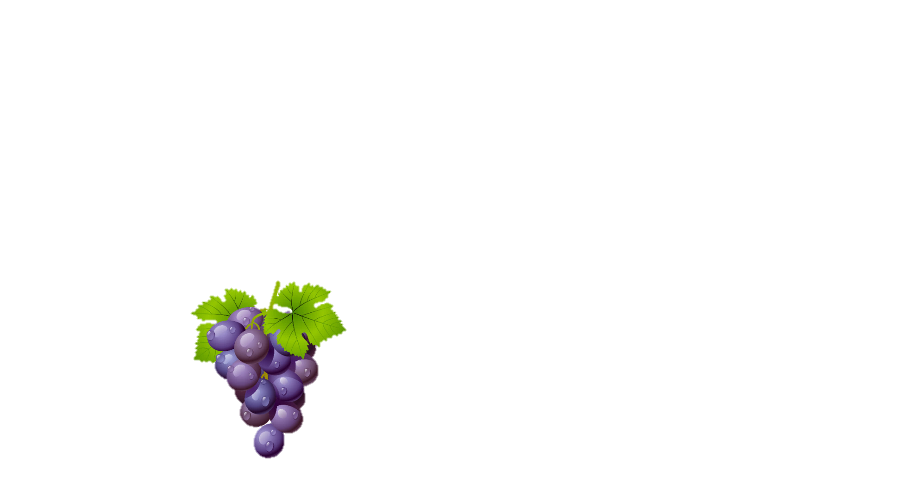 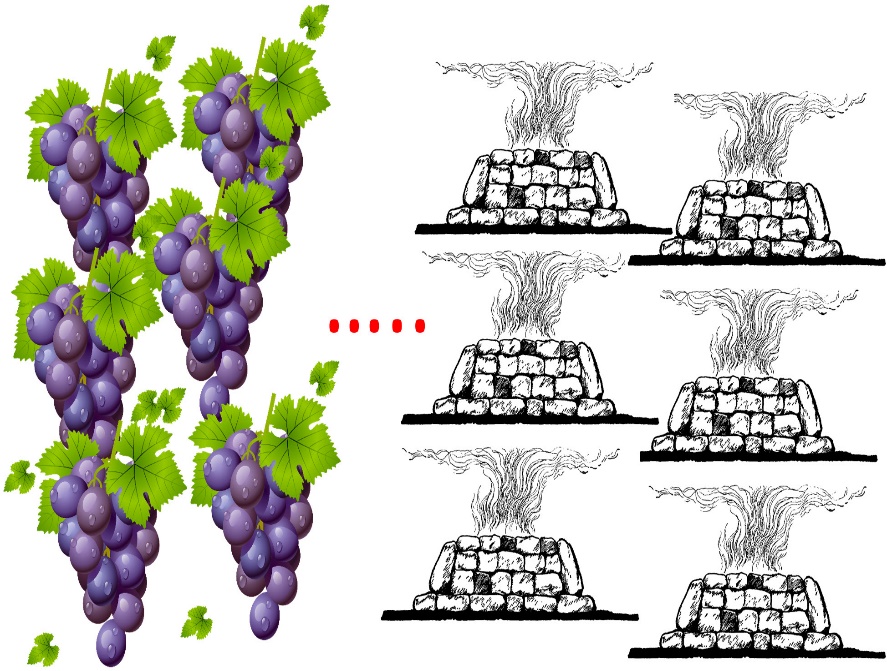 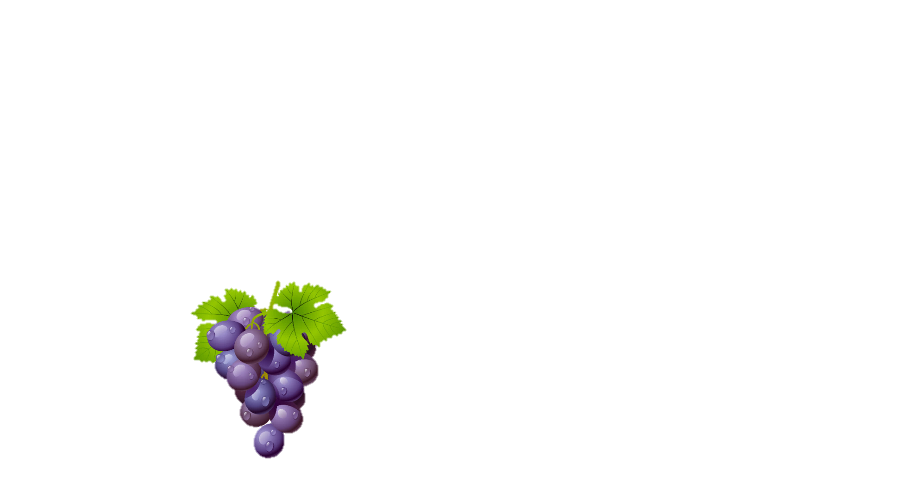 	* Ô-sê: ____________2. Hoàn tất 2 câu Kinh Thánh sau đây: a. Vì chúng nó. . . . . . . . . . . . . . . . . . . . . . . . . . . . . . . . . . . . . . . . . và sẽ . . . . . . . . . . . . . . . . . . . . . . . . . . . .. . . . . . . . . . . . . . . . . . . . . . . . . . . . . . . . . . . . . . . . . . . . . . . . . . . . . . . . . . . . . . . . . . . . . . . . . . . . . . . . . . . . . . . . . . . . . . . . . . . . . . . . . . . . . . . . . . . . . . 		* Ô-sê: ____________ b. Hãy . . . . . . . . . . . . . cho mình trong . .. . . . . . . . . . . . . . . . hãy . . . . . . . . . . . . . . . . . . . . . . . .theo . . . . . . . . . . . . . . . . . . . . . . . . . . . . . . . . . . . . . . . . . . . . . . . . . . . . . . . . . . . . . . . . . . . . . . . . . . . . . . . . . . . . . . . . . . . . . . . . . . . . . . . . . . .		* Ô-sê: ____________3. Tìm câu Kinh Thánh – có ý tương tự như 1 Cô-rinh-tô 15:55-56? 		* Ô-sê: ____________Khoanh tròn ý đúng nhất:4. Dân Y-sơ-ra-ên vi phạm điều răn khi: a. Lập vua 	| b. Chạm trổ hình tượng	| c. Hối lộ	 | d. xây nhiều cung đền		* Ô-sê: ____________5. Nguyên nhân Đức Chúa Trời khởi sự đoán phạt vì:a. Dân sự lập nhiều bàn thờ tà thần	| c. Dân sự ăn nănb. Dân sự lưỡng lự	| d. Dân sự dối trá trong sự hứa nguyện			* Ô-sê: ____________6. Hậu quả của sự phản nghịch Chúa là gì?	a. Chúa từ bỏ	| c. Bị thất bại và hư hoạib. Kho báu bị cướp	| d. Tất cả đều sai		* Ô-sê: ____________7. Hoàn tất ô chữ và cho biết ô hàng dọc được chép ở đâuÔ chữ hàng dọc là: . . . . . . . . . . . . . . . . . . . . . . . . . . . . . . . . . . . . . . . . . . . . . . . . . . . . . . .( * Ô-sê: _________) . HỘI THÁNH TIN LÀNH VIỆT NAM (MN)CHI HOÄI TOÂ HIEÁN THAØNHBAN CƠ ĐỐC GIÁO DỤC* Họ và tên:______________________* Năm sinh _________ ĐT: _________* Lớp TCN:______________________Gợi ý từ hàng ngangTừ hàng ngangÔ-sê1/ Khi cơn giận của Chúa xây khỏi dân sự thì họ giống như cây ô-liu thế nào?2/ Kẻ nghịch sẽ đuổi theo dân Y-sơ-ra-ên vì họ đã bỏ gì?3/ Người thắng hơn thiên sứ là ai?4/ Bởi sự gian ác vua Y-sơ-ra-ên bị diệt trong thời điềm nào?5/ Lửa mà Chúa sai đến sẽ làm gì với cung đền, thành bền vững của Giu-đa và Y-sơ-ra-ên?6/ Chúa đã đối với dân Y-sơ-ra-ên như thế nào khi họ còn nhỏ bé?7/ Vì nguyên nhân này mà dân Y-sơ-ra-ên đã quên Chúa?8/ Khi Ép-ra-im là kẻ rình nghịch cùng Chúa thì các tiên tri là gì?9/ Điều gì của Ép-ra-im sẽ bay đi như chim?10/ Người công bình sẽ làm gì trong đường lối của Đức Giê-hô-va?11/ Đức Chúa Trời khuyên dân sự khá trở lại và luôn luôn phải làm điều gì?12/ Khi Chúa không lấy cơn giận đến cùng dân sự, và Ngài ở giữa họ vì Ngài là…13/ Hơi thở của Đức Giê-hô-va được ví như gì?12345678910111213